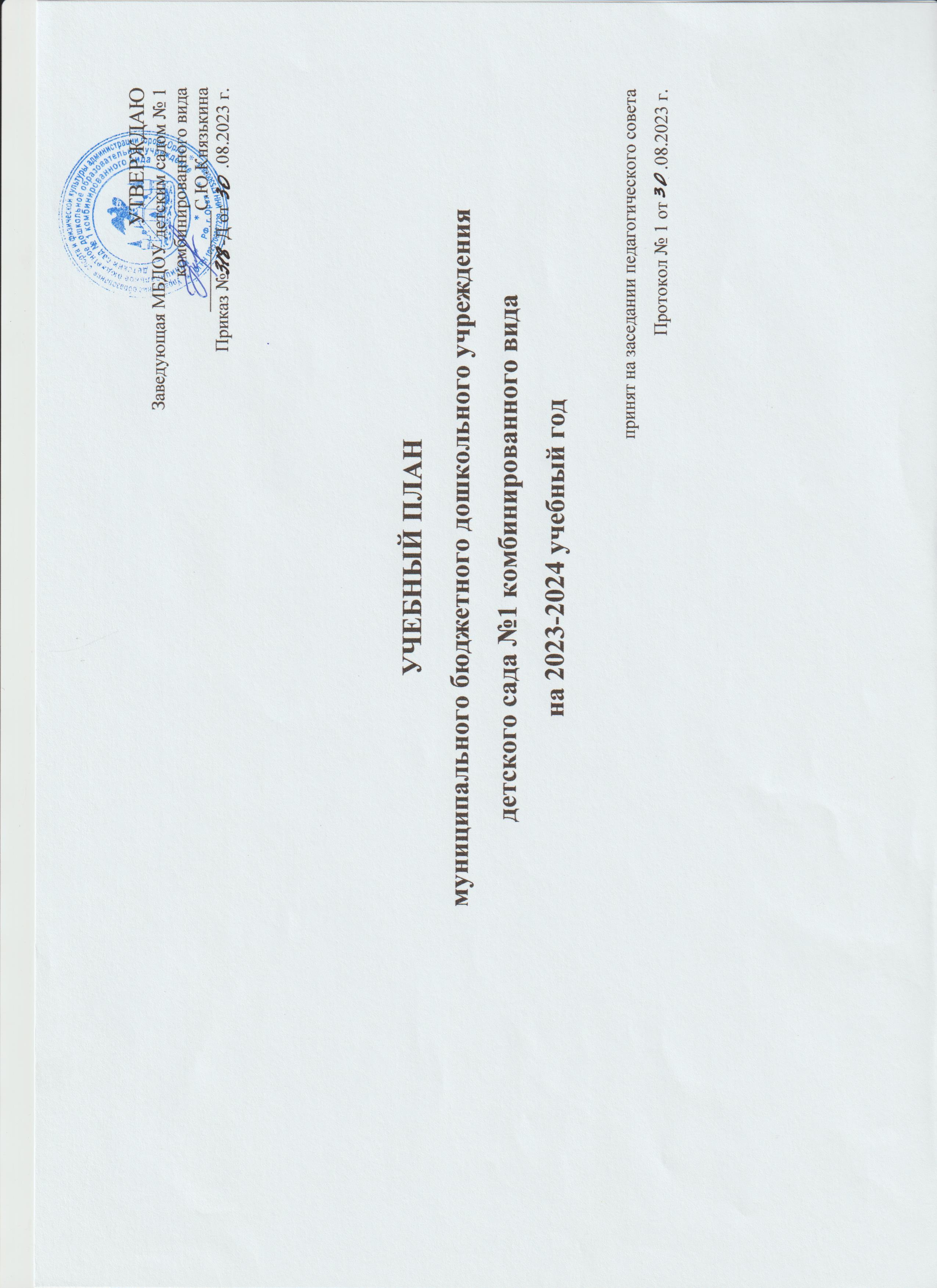 Пояснительная записка к плану непосредственно- образовательной деятельности 1.Нормативные документыПри составлении плана руководствовались:Федеральным Законом «Об образовании в Российской Федерации» от 29.12.12г. №273-ФЗ; Федеральный закон № 371-ФЗ  от 24 сентября 2022 года «О внесении изменений в Федеральный закон «Об образовании в Российской Федерации»;Приказом Минобрнауки России №1155 от 17.10.13г. «Об утверждении федерального государственного образовательного стандарта дошкольного образования»;Уставом ДОУ;«Конвенцией о правах ребенка»;Законом Орловской области от 06.09.2013 № 1525-ОЗ (ред. От 04.12.2013 г.) «Об образовании в Орловской области» (принят ООСНД 30.08.2013 г.);Законом Орловской области «О защите прав ребенка» от 14.08.1997 № 47-ОЗ;Положением о лицензировании образовательной деятельности, утвержденным постановлением Правительства Российской Федерации от 28 октября 2013 г. № 966;Федеральным государственным образовательным стандартом дошкольного образования (Приказ № 1155 от 17 октября 2013 года);Приказом Министерства просвещения Российской Федерации от 31.07.2020 № 373 «Об утверждении Порядка организации и осуществления образовательной деятельности по основным общеобразовательным программам – образовательным программам дошкольного образования»;Приказом Министерства просвещения России №1028 от 25.11.2022г. «Об утверждении федеральной образовательной программы дошкольного образования»;Письмо Минобрнауки России от 07.06.2013 г. №ИР-535/07 «О коррекционном и инклюзивном образовании детей»;«Санитарно-эпидемиологических требований к организациям воспитания и обучения, отдыха и оздоровления детей и молодежи», утвержденными постановлением главного государственного санитарного врача РФ от 28 сентября 2020 года № 28 (СП 2.4.3648-20).Нормы и требования к нагрузке детей дошкольного возраста, а также планирование нагрузки в течение недели определены согласно инструктивно-методического письма Министерства образования РФ от 14.03.2000 №65/23 – 16, а также в СП 2.4.3648-20 «Санитарно-эпидемиологических требованиях к организации воспитания и обучения, отдыха и оздоровления детей и молодежи».Учебный план является нормативным документом, устанавливающим перечень образовательных областей и объем учебного времени, отводимого на проведение непосредственно- организованной образовательной деятельности. Целевые ориентиры, обозначенные в ФГОС ДО, являются общими для всего образовательного пространства Российской Федерации, однако каждый из планов непосредственно-организованной образовательной деятельности имеет свои отличительные особенности, свои приоритеты, целевые ориентиры, которые не противоречат ФГОС ДО, но могут углублять и дополнять его требования. В структуре плана выделяются инвариантная (обязательная) и вариативная (модульная) часть. Инвариантная часть обеспечивает выполнение обязательной части с учетом Федеральной образовательной программой дошкольного образования, реализуемую через различные виды непосредственно-образовательной деятельности.В план включено содержание психолого-педагогической работы по пяти образовательным направлениям или областям: • Социально-коммуникативное развитие; • Познавательное развитие; • Речевое развитие; • Художественно-эстетическое развитие; • Физическое развитие. 2.Программное обеспечениеПрограммное обеспечение учебного плана обусловлено: в группах общеразвивающей направленности: ООП МБДОУ детского сада № 1 комбинированного вида;в группах компенсирующей направленности: адаптированная основная образовательная программа МБДОУ детского сада № 1 комбинированного вида, ООП МБДОУ детского сада № 1 комбинированного видаВ структуре учебного плана выделяется обязательная часть и часть формируемая участниками образовательного процесса, которые соотносятся (не менее 60% от общего нормативного времени, отводимого на освоение основных образовательных программ дошкольного образования и обеспечивает результаты освоения детьми основной общеобразовательной программы дошкольного образования и не более 40% от общего нормативного времени, отводимого на освоение ФОП ДО). В соответствии с ООП МБДОУ детского сада №1 комбинированного вида учебный план имеет: обязательную часть Программы в группах общеразвивающей направленности с Федеральной образовательной программой дошкольного образования. Образовательная деятельность для детей с ОВЗ по профессиональной коррекции их нарушений осуществляется по адаптированной основной образовательной программе ДОУ (АООП ДОУ) на основе Федеральной адаптированная образовательной программы дошкольного образования для обучающихся с ограниченными возможностями здоровья.Часть Программы, формируемую участниками образовательных отношений, разработанную с учетом следующих парциальных программ: «Юный эколог» С.Н. Николаевой, «Программа развития речи детей дошкольного возраста» под ред.О.С.Ушаковой, Программа «Основы безопасности детей дошкольного возраста» Р.Б. Стеркиной, О.Л. Князевой, Н.Н. Авдеевой. В летний период учебные занятия не проводятся. В это время увеличивается продолжительность прогулок, а также проводятся спортивные и подвижные игры, спортивные праздники, экскурсии и др. В каникулярное время НОД не проводится, увеличивается время прогулок, для развлекательных мероприятий и т.д.2.1.Федеральный компонент3.Базовая часть плана3.1.Федеральный компонентБазовая часть плана реализуется через непосредственно- образовательную деятельность. Национально – региональный компонент реализуется через непосредственно образовательную деятельность, подгрупповую и индивидуальную деятельность с детьми.1 младшая группа – непосредственно- образовательная  деятельность составляет не более 1ч.40 мин в неделю. Продолжительность непосредственно- образовательной деятельности не более 10 минут. Непосредственно- образовательная  деятельность осуществляется в 1 и 2 половину дня (8-10 минут).2 младшая группа – непосредственно- образовательная  деятельность составляет не более 2 часа 45 минут в неделю. Продолжительность непосредственно- образовательной деятельности не более 15 минут. Максимально допустимый объем недельной образовательной нагрузки в 1 половине дня составляет 30 минут, во второй половине дня 2-3 раза в неделю.Средняя группа – непосредственно- образовательная деятельность составляет не более 3 ч 40 мин в неделю. Продолжительность непосредственно- образовательной деятельности не более 20 минут. Максимально допустимый объем недельной образовательной нагрузки в 1 половине дня составляет 40 минут, во второй половине дня 2-3 раза в неделю.Старшая группа – непосредственно- образовательная деятельность составляет не более 6 часов 15 минут в неделю. Продолжительность непосредственно- образовательной деятельности не более 25 минут. Максимально допустимый объем недельной образовательной нагрузки в 1 половине дня составляет 1 ч 15 минут, во второй половине дня 2-3 раза в неделю.Подготовительная к школе группа – непосредственно- образовательная  деятельность составляет не более 8 часов 30 минут в неделю. Продолжительность непосредственно- образовательной деятельности не более 30 минут. Максимально допустимый объем недельной образовательной нагрузки в 1 половине дня составляет 1 ч 30 минут, во второй половине дня 2-3 раза в неделю.Перерывы между периодами непрерывной образовательной деятельности – не менее 10 минут, в середине непосредственно образовательной деятельности статического характера – физкультминутка, динамическая пауза, упражнения на релаксацию (2-3 минуты).Группа раннего возраста (дети в возрасте от 2 до 3 лет)Младшая группа (дети в возрасте от 3 до 4 лет)Средняя группа (дети в возрасте от 4 до 5 лет)Старшая группа (дети в возрасте от 5 до 6 лет)Подготовительная к школе группа (дети в возрасте от 6 до 7 лет)4. Вариативная часть плана непосредственно- образовательной деятельностиВариативная часть непосредственно- образовательной деятельности реализуется через факультативную, студийную и кружковую деятельность (индивидуальная и подгрупповая) во второй половине дня.Проводится в свободное от непосредственно- образовательной деятельности время, не в ущерб времени, отведенного на прогулку и дневной сон:-для детей 3-4 года жизни – не чаще 2 раз в неделю продолжительностью не более 20 минут;- для детей 5-6 года жизни – не чаще 2 раз в неделю продолжительностью не более 25 минут;- для детей 7-8 года жизни – не чаще 3 раз в неделю продолжительностью не более 30 минут.Дополнительные образовательные услуги – кружковая работаВариативная часть Программы реализуется через дополнительные образовательные услуги (индивидуальная и подгрупповая) в первой и во второй половине дня. В младших и средних группах дополнительные услуги осуществляются через игровую деятельность, поэтому не входит в максимально допустимый объем образовательной нагрузки. В старших и подготовительных группах дополнительные услуги осуществляются через кружковую работу, которая входит в максимально допустимый объем недельной образовательной нагрузки. Кружковая работа проводится в свободное от ООД время.Национально-региональный компонентРеализуется в вариативной части Учебного плана через интегрированность и комплексность коммуникативных, познавательных, целостно-ориентированных, предметно-преобразовательных, художественных оснований детской игровой и образовательной деятельности и предусматривает включение воспитанников в процессы ознакомления с региональными особенностями Орловского края.Первая младшая группа (2-3 года)Чтение художественной литературы- ежедневноВторая младшая группа (3-4 года)Чтение художественной литературы- ежедневноСредняя группа (4-5 лет)Чтение художественной литературы- ежедневноСтаршая группа (5-6 лет)Чтение художественной литературы - ежедневноПодготовительная группа (6-8 лет)Чтение художественной литературы- ежедневноСтаршая логопедическая группа (5-6 лет)Чтение художественной литературы- ежедневноПодготовительная логопедическая группа (6-8 лет)Чтение художественной литературы- ежедневноГруппа Количество Программное обеспечение1 младшая группа (от 2 до 3 лет)1 группаОсновная образовательная программа дошкольного образования муниципального бюджетного образовательного учреждения детский сад №1 комбинированного вида2 младшая группа(от 3 до 4 лет)2 группыОсновная образовательная программа дошкольного образования муниципального бюджетного образовательного учреждения  детский сад №1 комбинированного вида, «Юный эколог» С.Н. Николаевой, «Программа развития речи детей дошкольного возраста» под ред.О.С.Ушаковой, программа «Основы безопасности детей дошкольного возраста» Р.Б. Стеркиной, О.Л. Князевой, Н.Н. АвдеевойСредняя группа(от 4 до 5 лет)2 группыОсновная образовательная программа дошкольного образования муниципального бюджетного образовательного учреждения  детский сад №1 комбинированного вида, «Юный эколог» С.Н. Николаевой, «Программа развития речи детей дошкольного возраста» под ред.О.С.Ушаковой, программа «Основы безопасности детей дошкольного возраста» Р.Б. Стеркиной, О.Л. Князевой, Н.Н. АвдеевойСтаршая группа(от 5 до 6 лет)2 группыОсновная образовательная программа дошкольного образования муниципального бюджетного образовательного учреждения  детский сад №1 комбинированного вида, «Юный эколог» С.Н. Николаевой, «Программа развития речи детей дошкольного возраста» под ред.О.С.Ушаковой, программа «Основы безопасности детей дошкольного возраста» Р.Б. Стеркиной, О.Л. Князевой, Н.Н. АвдеевойСтаршая логопедическая группа(от 5 до 6 лет)1 группаОсновная образовательная программа дошкольного образования муниципального бюджетного образовательного учреждения  детский сад №1 комбинированного вида, Адаптированная основная образовательная программа дошкольного образования для детей с тяжелыми нарушениями речи МБДОУ детского сада №1 комбинированного вида;«Юный эколог» С.Н. Николаевой, «Программа развития речи детей дошкольного возраста» под ред.О.С.Ушаковой, программа «Основы безопасности детей дошкольного возраста» Р.Б. Стеркиной, О.Л. Князевой, Н.Н. Авдеевой Подготовительная группа(от 6 до 8 лет)1 группаОсновная образовательная программа дошкольного образования муниципального бюджетного образовательного учреждения  детский сад №1 комбинированного вида, «Юный эколог» С.Н. Николаевой, «Программа развития речи детей дошкольного возраста» под ред.О.С.Ушаковой, программа «Основы безопасности детей дошкольного возраста» Р.Б. Стеркиной, О.Л. Князевой, Н.Н. АвдеевойПодготовительная группа комбинированной направленности(от 6 до 8 лет)1 группаОсновная образовательная программа дошкольного образования муниципального бюджетного образовательного учреждения  детский сад №1 комбинированного вида, Адаптированная основная образовательная программа дошкольного образования для детей с тяжелыми нарушениями речи МБДОУ детского сада №1 комбинированного вида;«Юный эколог» С.Н. Николаевой, «Программа развития речи детей дошкольного возраста» под ред.О.С.Ушаковой, программа «Основы безопасности детей дошкольного возраста» Р.Б. Стеркиной, О.Л. Князевой, Н.Н. АвдеевойПодготовительная логопедическая группа(от 6 до 8 лет)1 группаОсновная образовательная программа дошкольного образования муниципального бюджетного образовательного учреждения  детский сад №1 комбинированного вида, Адаптированная основная образовательная программа дошкольного образования для детей с тяжелыми нарушениями речи МБДОУ детского сада №1 комбинированного вида;«Юный эколог» С.Н. Николаевой, «Программа развития речи детей дошкольного возраста» под ред.О.С.Ушаковой, программа «Основы безопасности детей дошкольного возраста» Р.Б. Стеркиной, О.Л. Князевой, Н.Н. АвдеевойСовместная образовательная деятельность воспитателя и детей в режимных моментахСовместная образовательная деятельность воспитателя и детей в режимных моментахСовместная образовательная деятельность воспитателя и детей в режимных моментахСовместная образовательная деятельность воспитателя и детей в режимных моментахСовместная образовательная деятельность воспитателя и детей в режимных моментахВид деятельности ПериодичностьПериодичностьПериодичностьПериодичностьВид деятельности Младшая Средняя Старшая Подготовительная Взаимодействие взрослого с детьми в различных видах деятельности Взаимодействие взрослого с детьми в различных видах деятельности Взаимодействие взрослого с детьми в различных видах деятельности Взаимодействие взрослого с детьми в различных видах деятельности Взаимодействие взрослого с детьми в различных видах деятельности Чтение художественной литературы ежедневно ежедневно ежедневно ежедневно Конструктивно – модельная деятельность 1 раз в неделю 1 раз в неделю 1 раз в неделю 1 раз в неделю Игровая деятельность ежедневно ежедневно ежедневно ежедневно Общение и проведение режимных моментов ежедневно ежедневно ежедневно ежедневно Формирование основ безопасностиежедневно ежедневно ежедневно ежедневно Дежурства ежедневно ежедневно ежедневно ежедневно Прогулки ежедневно ежедневно ежедневно ежедневно Самостоятельная деятельность детей Самостоятельная деятельность детей Самостоятельная деятельность детей Самостоятельная деятельность детей Самостоятельная деятельность детей Самостоятельная игра ежедневно ежедневно ежедневно ежедневно Познавательно – исследовательская деятельность ежедневно ежедневно ежедневно ежедневно Самостоятельная деятельность детей в центрах развития ежедневно ежедневно ежедневно ежедневно Оздоровительная работа Оздоровительная работа Оздоровительная работа Оздоровительная работа Оздоровительная работа Утренняя гимнастика ежедневно ежедневно ежедневно ежедневно Комплексы закаливающих процедур ежедневно ежедневно ежедневно ежедневно Гигиенические процедуры ежедневно ежедневно ежедневно ежедневно НеделяМесяц1-ая неделя2-ая неделя3-я неделя4-ая неделяСентябрьДетский садНаша группаНаши игрушкиНаш участокОктябрьОсень. Наш участок осеньюЧеловек. Части телаВзрослые в детском садуНаши книгиНоябрьОпасные предметыМои любимые игры и игрушкиМоя семьяРазноцветная неделяДекабрьЗима. Наш участок зимойЗимняя погодаЕлочка-красавица, детям очень нравитсяНовогодний праздникЯнварьЗимние игры и забавыНародная игрушкаДом и что есть в немФевральПосуда. Накрываем на столПродукты питанияМебельОдеждаМартМамин деньОбувьПрофессииНеделя детской книгиАпрельВесна. Наш участок веснойЖивотныеПтицыЧеловек. Части телаМайЦветыВ гостях у сказкиРыбыСкоро летоИюньИграем с водой и песком. Первые экспериментыМой домНеделя здоровьяТранспортИюльРазноцветная неделяДеревьяЯгоды и фруктыНасекомые: В гостях у мухи-цокотухиАвгустОдежда и обувьОвощиДомашние животныеЛюбимые сказкиНеделяМесяц1-ая неделя2-ая неделя3-я неделя4-ая неделяСентябрьМы пришли в детский сад. Давайте познакомимсяНаши игрушки в детском садуНаша группаНаш участокОктябрьНаши взрослые помощники в детском садуМалыши на осенней прогулкеМы играем вместе: наши игры и игрушкиНаша любимая еда: овощи и фруктыНоябрьНаша любимая еда: молоко и молочные продуктыДень и ночь – сутки прочьДомашние животныеКто живет в лесуДекабрьЗоопаркПришла зимаКто как к зиме приготовился (изготовление кормушек)Скоро праздник - Новый год!ЯнварьЗимние забавыПредметы вокруг нас: посудаПредметы вокруг нас: мебельФевральНаша одеждаНаша обувьПрофессииАй да Масленица!МартМамин праздникДомашний трудНаш домНаша семьяАпрельВеснаГород и селоВесной в деревнеВесна в городе. Подарки весныМайНаш календарь: будни и праздникиНаши книгиОпасные предметыСкоро лето!ИюньБезопасное поведение в природеБезопасность на водеНаблюдаем за насекомымиБезопасность дорожного движенияИюльСобираемся в путешествиеЛюбимые сказкиНародные игрушкиРастения на участке детского садаАвгустНеделя здоровьяПтицы в городеНеделя экспериментированияМы любим спортНеделяМесяц1-ая неделя2-ая неделя3-я неделя4-ая неделяСентябрьЗдравствуй, детский сад!Правила и безопасность дорожного движенияСвойства воздухаСезонные изменения в природе: Осень золотаяОктябрьОвощиЯгоды и фруктыДеревьяСреда обитания: Кто где живетНоябрьДикие звери и птицыДомашние животные и питомцыДом, в котором я живу Инфраструктура ближайшего окружения: мой дом. МебельДекабрьСезонные изменения в природе: Зимушка-зимаРастения и животные уголка природыИгрушки (из чего сделаны новогодние игрушки)Любимый праздник – Новый годЯнварьЗимние забавы.Неделя здоровьяМебельФевральПрофессииТранспорт ИнструментыДень защитника ОтечестваМартМеждународный женский деньПосудаБытовая техникаНеделя детской книгиАпрельСезонные изменения в природе: ВеснаДомашние животныеИнфраструктура ближайшего окружения: В магазине (в супермаркете)Неделя пожарной безопасностиМайПраздники и будниИнфраструктура ближайшего окружения: Моя улицаЧто такое времяБезопасное поведение в природеИюньСезонные изменения в природе: Встречаем летоСвойства водыБезопасное поведение у водыКомнатные растенияИюльДостопримечательности родного города (села)Одежда и обувьДома и зданияРазнообразие животныхАвгустСвойства природных материаловДекоративные растенияЧто за чудо эти сказкиЧто такое дружбаНеделяМесяц1-ая неделя2-ая неделя3-я неделя4-ая неделя5-я неделя5-я неделяСентябрьТОП«Безопасность дорожного движения»ТН «Золотая осень»ТН «Деревья»ТН «Природные сообщества: лес»ТН «Природные сообщества: луг»ТН «Природные сообщества: луг»ОктябрьТН «Грибы»ТН «Охрана природы: Красная книга»ТН «Дикие животные средней полосы России»ТН «Продукты питания: разнообразие продуктов»НоябрьТН «Рукотворный мир»ТН «Рукотворный мир»ТН «Рукотворный мир»ТН «Рукотворный мир»ТН «Рукотворный мир»ТОП «Времена года: Зима»ТОП «Времена года: Зима»Ноябрь«Из истории одежды, обуви, головных уборов»«Из истории домов и зданий»«Из истории мебели»«Из истории посуды и столовых приборов»ДекабрьТОП «Явления природы. Части суток»ТН «Народные праздники на Руси. Русский фольклор»ТН «Продукты питания: праздничные блюда»ТОП «Общий праздник – Новый год!»ЯнварьТОП «Зимние игры и забавы»ТН «Мы живем в России»ТН «Мой родной край»ТН «Явления общественной жизни: Праздники»ТН «Явления общественной жизни: Праздники»ФевральТН «Телевидение»ТН «Детям об огне и пожаре»ТН «День защитника Отечества»ТОП «Народные праздники. Масленица»МартТОП «Мамы всякие нужны. Мамы разные важны»ТН «Что нам стоит дом построить»ТН «Рукотворный мир: Транспорт»ТН «Рукотворный мир: Транспорт»ТН «Рукотворный мир: Транспорт»ТН «Рукотворный мир: Транспорт»МартТОП «Мамы всякие нужны. Мамы разные важны»ТН «Что нам стоит дом построить»«Наземный транспорт»«Водный транспорт»«Воздушный транспорт»«Воздушный транспорт»АпрельТН «Ранняя весна»ТН «Покорение космоса»ТН «Вода»ТОП «Инструменты и материалы»МайТН «Цветущая весна»ТН «День Победы»ТН «Травы»ТН «Насекомые»ТН «Перелетные птицы»ТН «Перелетные птицы»ИюньДень защиты детей. ТОП «Я – ребенок! И я имею право!»ТОП «Пушкинский день России»ТОП  «Природные сообщества: Водоем»ТОП «Лето красное пришло!»ТН «Неживая природа: горные породы и минералы»ТН «Неживая природа: горные породы и минералы»ИюльТематический образовательный проект «Народные промыслы России»Тематический образовательный проект «Народные промыслы России»Тематический образовательный проект «Народные промыслы России»Тематический образовательный проект «Народные промыслы России»Тематический образовательный проект «Народные промыслы России»Тематический образовательный проект «Народные промыслы России»Тематический образовательный проект «Народные промыслы России»Июль«Веселая Дымка»«Сине-голубая Гжель»«Золотая Хохлома»«Русская игрушка»«Веселый Городец»«Веселый Городец»Август«Кружево и вышивка»ТОП «Ярмарка народных мастеров»ТОП «Любимые книги»ТОП «Школа здоровья»НеделяМесяц1-ая неделя2-ая неделя3-я неделя4-ая неделя4-ая неделя5-я неделяСентябрьТОП «Безопасность дорожного движения»ТН «Золотая осень»ТОП «Деревья – наши друзья»ТОП «Плоды осени: Овощи. Фрукты. Грибы»ТОП «Плоды осени: Овощи. Фрукты. Грибы»ТН «Хлеб»ОктябрьТОП «Домашние и дикие животные»ТН «Мой край родной»ТН «Мы живем в России»ТН «Москва – столица нашей Родины»ТН «Москва – столица нашей Родины»НоябрьТОП «Кремли – защита земли русской»ТОП «По странам и континентам»ТОП «По странам и континентам»ТОП «По странам и континентам»ТОП «По странам и континентам»ТОП «По странам и континентам»НоябрьТОП «Кремли – защита земли русской»«Вот так Африка»»«Чудеса Австралии»«Две Америки»«Арктика и Антарктика»«Арктика и Антарктика»ДекабрьТН «Зима»ТН «Русские обычаи – взаимопомощь и гостеприимство»ТН «Народные праздники на Руси. Русский фольклор»ТОП «Общий праздник – Новый год!»ЯнварьТОП «Зимние игры и забавы»ТОП «Что из чего и для чего (о свойствах разных материалов)»ТН «Из истории вещей»ТОП «Телевидение»ТОП «Телевидение»ФевральТОП «По реке времени: путешествие из прошлого в будущее»ТН «Детям об огне и пожаре»ТОП «День защитника Отечества»ТОП «Народные праздники на Руси. Масленица»МартТН «О любимой маме. Профессии наших мам»ТОП «Органы чувств»ТОП «Органы чувств»ТОП «Органы чувств»ТОП «Органы чувств»ТОП «Органы чувств»МартТН «О любимой маме. Профессии наших мам»Слух:  «Зачем слону большие уши»Зрение: «Как кошка в темноте видит»Обоняние и осязание: «Чувствовать кожей»Вкус: «Какого цвета кислый вкус?»»Вкус: «Какого цвета кислый вкус?»»АпрельТОП «Земля – наш дом во Вселенной»ТН «День космонавтики»ТОП «Планета Океан: вода – источник жизни»ТН «Цветущая весна»МайТОП «Мир растений»ТОП «День Победы»ТОП «По странам и континентам»ТОП «По странам и континентам»ТН «Лето пришло!»ТН «Лето пришло!»МайТОП «Мир растений»ТОП «День Победы»ЕвропаАзияТН «Лето пришло!»ТН «Лето пришло!»ИюньДень защиты детей. ТОП «Я – ребенок! И я имею право!»ТОП «Пушкинский день России»ТОП  «Сказки Пушкина»ТОП «Школа здоровья»ИюльТематический образовательный проект «Народные промыслы России»Тематический образовательный проект «Народные промыслы России»Тематический образовательный проект «Народные промыслы России»Тематический образовательный проект «Народные промыслы России»Тематический образовательный проект «Народные промыслы России»Тематический образовательный проект «Народные промыслы России»Июль«Сине-голубая Гжель»«Золотая Хохлома»«Русская игрушка»«Кружево и вышивка»«Веселый Городец»«Веселый Городец»АвгустТОП «Ярмарка народных мастеров»ТОП «Любимые книги»ТОП «Скоро в школу!»ТОП «Скоро в школу!»ТОП «Скоро в школу!»ТОП «Скоро в школу!»Виды услуг Кол-во Направленность Название Форма обучения Руководитель Платные кружки 9Физкультурно-спортивная направленность«Будь здоров»групповаяЦуканова Е.В.Платные кружки 9Художественная направленность«Волшебная мастерская»групповаяВасина А.В.Платные кружки 9Художественная направленность«В стране Оригами»групповаяКузьмина А.А.Платные кружки 9Социально- гуманитарная направленность«От А до Я»групповаяКонусова Ю.И.Платные кружки 9Социально- гуманитарная направленность«Развиваемся вместе»индивидуальнаяЧикина О.В.Платные кружки 9Социально- гуманитарная направленность«Юные исследователи»групповаяШилова А.О.Платные кружки 9Туристко-краеведческая направленность«Родной свой край люби и знай»групповаяКовалева К.Д.Платные кружки 9Художественная направленность«Волшебная шкатулка»групповаяСмуглова Е.Д.Платные кружки 9Художественная направленность«Юные волшебники»групповаяРябцева Е.С.Бесплатные кружки 1Художественная направленность«До-ми-солька»групповаяКузнецова О. В.Инвариантная (обязательная) частьИнвариантная (обязательная) частьИнвариантная (обязательная) частьИнвариантная (обязательная) частьОбразовательная областьБазовый вид детской деятельностиКоличествоКоличествоПознавательное развитиеРебенок и окружающий мир11Речевое развитиеРазвитие речи22Художественно-эстетическое развитиеИзобразительная деятельность(Рисование, лепка)24Художественно-эстетическое развитиеМузыка 24Физическое развитиеФизическая культура33Социально-коммуникативное развитиеВ ходе различных видов деятельности и через интеграцию с другими образовательными областямиВ ходе различных видов деятельности и через интеграцию с другими образовательными областямиВ ходе различных видов деятельности и через интеграцию с другими образовательными областямиВсегоВсего1010Реализация дополнительных образовательных программ.  Вариативная / модульная/ частьРеализация дополнительных образовательных программ.  Вариативная / модульная/ частьРеализация дополнительных образовательных программ.  Вариативная / модульная/ частьРеализация дополнительных образовательных программ.  Вариативная / модульная/ частьНаправленность Факультативные занятия (кружки)---Инвариантная (обязательная) частьИнвариантная (обязательная) частьИнвариантная (обязательная) частьИнвариантная (обязательная) частьОбразовательная областьБазовый вид детской деятельностиКоличествоКоличествоПознавательное развитиеРебенок и окружающий мир12Познавательное развитиеФормирование элементарных математических представлений12Речевое развитиеРазвитие речи11Художественно-эстетическое развитиеИзобразительная деятельностьРисование14Художественно-эстетическое развитиеЛепка0,54Художественно-эстетическое развитиеАппликация 0,54Художественно-эстетическое развитиеМузыка 24Физическое развитиеФизическая культура33Социально-коммуникативное развитиеВ ходе различных видов деятельности и через интеграцию с другими образовательными областямиВ ходе различных видов деятельности и через интеграцию с другими образовательными областямиВ ходе различных видов деятельности и через интеграцию с другими образовательными областямиВсегоВсего1010Реализация дополнительных образовательных программ.  Вариативная / модульная/ частьРеализация дополнительных образовательных программ.  Вариативная / модульная/ частьРеализация дополнительных образовательных программ.  Вариативная / модульная/ частьРеализация дополнительных образовательных программ.  Вариативная / модульная/ частьНаправленность Факультативные занятия (кружки)Физкультурно-спортивнаяКружок «Будь здоров»11ХудожественнаяКружок «Волшебная шкатулка»11ВсегоВсего1212Инвариантная (обязательная) частьИнвариантная (обязательная) частьИнвариантная (обязательная) частьИнвариантная (обязательная) частьОбразовательная областьБазовый вид детской деятельностиКоличествоКоличествоПознавательное развитиеРебенок и окружающий мир12Познавательное развитиеФормирование элементарных математических представлений12Речевое развитиеРазвитие речи11Художественно-эстетическое развитиеИзобразительная деятельностьРисование14Художественно-эстетическое развитиеЛепка0,54Художественно-эстетическое развитиеАппликация 0,54Художественно-эстетическое развитиеМузыка 24Физическое развитиеФизическая культура33Социально-коммуникативное развитиеВ ходе различных видов деятельности и через интеграцию с другими образовательными областямиВ ходе различных видов деятельности и через интеграцию с другими образовательными областямиВ ходе различных видов деятельности и через интеграцию с другими образовательными областямиВсегоВсего1010Реализация дополнительных образовательных программ.  Вариативная / модульная/ частьРеализация дополнительных образовательных программ.  Вариативная / модульная/ частьРеализация дополнительных образовательных программ.  Вариативная / модульная/ частьРеализация дополнительных образовательных программ.  Вариативная / модульная/ частьНаправленность Факультативные занятия (кружки)Физкультурно-спортивная Кружок «Будь здоров»11Туристско-краеведческая Кружок «Родной свой край люби и знай»11ХудожественнаяКружок «Юные волшебники»11Всего Всего 1313Инвариантная (обязательная) частьИнвариантная (обязательная) частьИнвариантная (обязательная) частьИнвариантная (обязательная) частьОбразовательная областьБазовый вид детской деятельностиКоличествоКоличествоПознавательное развитиеРебенок и окружающий мир23Познавательное развитиеФормирование элементарных математических представлений13Речевое развитиеРазвитие речи22Художественно-эстетическое развитиеИзобразительная деятельностьРисование25Художественно-эстетическое развитиеЛепка0,55Художественно-эстетическое развитиеАппликация 0,55Художественно-эстетическое развитиеМузыка 25Физическое развитиеФизическая культура33Социально-коммуникативное развитиеВ ходе различных видов деятельности и через интеграцию с другими образовательными областямиВ ходе различных видов деятельности и через интеграцию с другими образовательными областямиВ ходе различных видов деятельности и через интеграцию с другими образовательными областямиВсегоВсего1313Реализация дополнительных образовательных программ.  Вариативная / модульная/ частьРеализация дополнительных образовательных программ.  Вариативная / модульная/ частьРеализация дополнительных образовательных программ.  Вариативная / модульная/ частьРеализация дополнительных образовательных программ.  Вариативная / модульная/ частьНаправленность Факультативные занятия (кружки)Физкультурно-спортивная Кружок «Будь здоров»11Социально- гуманитарнаяКружок «Развиваемся вместе», «От А до Я»22Художественная Кружок «До-ми-солька», кружок «В стране оригами», «Волшебная мастерская», «Юные исследователи»44Всего Всего 2020Инвариантная (обязательная) частьИнвариантная (обязательная) частьИнвариантная (обязательная) частьИнвариантная (обязательная) частьОбразовательная областьБазовый вид детской деятельностиКоличествоКоличествоПознавательное развитиеРебенок и окружающий мир24Познавательное развитиеФормирование элементарных математических представлений24Речевое развитиеРазвитие речи22Художественно-эстетическое развитиеИзобразительная деятельностьРисование25Художественно-эстетическое развитиеЛепка0,55Художественно-эстетическое развитиеАппликация 0,55Художественно-эстетическое развитиеМузыка 25Физическое развитиеФизическая культура33Социально-коммуникативное развитиеВ ходе различных видов деятельности и через интеграцию с другими образовательными областямиВ ходе различных видов деятельности и через интеграцию с другими образовательными областямиВ ходе различных видов деятельности и через интеграцию с другими образовательными областямиВсегоВсего1414Реализация дополнительных образовательных программ.  Вариативная / модульная/ частьРеализация дополнительных образовательных программ.  Вариативная / модульная/ частьРеализация дополнительных образовательных программ.  Вариативная / модульная/ частьРеализация дополнительных образовательных программ.  Вариативная / модульная/ частьНаправленность Факультативные занятия (кружки)Художественная Кружок «До-ми-солька», «Волшебная мастерская» 22Физкультурно-спортивнаяКружок «Будь здоров»11Социально- гуманитарнаяКружок «Развиваемся вместе», «От А до Я» 22Всего Всего 1919Инвариантная (обязательная) частьИнвариантная (обязательная) частьИнвариантная (обязательная) частьИнвариантная (обязательная) частьИнвариантная (обязательная) частьОбразовательная областьБазовый вид детской деятельностиБазовый вид детской деятельностиКоличествоКоличествоПознавательное развитиеРебенок и окружающий мирРебенок и окружающий мир23Познавательное развитиеФормирование элементарных математических представленийФормирование элементарных математических представлений13Речевое развитиеРазвитие речиРазвитие речи11Художественно-эстетическое развитиеИзобразительная деятельностьРисованиеИзобразительная деятельностьРисование14Художественно-эстетическое развитиеЛепкаЛепка0,54Художественно-эстетическое развитиеАппликация Аппликация 0,54Художественно-эстетическое развитиеМузыка Музыка 24Физическое развитиеФизическая культураФизическая культура33Коррекционная работа Логопедическое занятие1 период22Коррекционная работа Логопедическое занятие2 период33Коррекционная работа Логопедическое занятие3 период33Социально-коммуникативное развитиеВ ходе различных видов деятельности и через интеграцию с другими образовательными областямиВ ходе различных видов деятельности и через интеграцию с другими образовательными областямиВ ходе различных видов деятельности и через интеграцию с другими образовательными областямиВ ходе различных видов деятельности и через интеграцию с другими образовательными областямиВсегоВсегоВсего13 (14) 13 (14) Реализация дополнительных образовательных программ.  Вариативная / модульная/ частьРеализация дополнительных образовательных программ.  Вариативная / модульная/ частьРеализация дополнительных образовательных программ.  Вариативная / модульная/ частьРеализация дополнительных образовательных программ.  Вариативная / модульная/ частьРеализация дополнительных образовательных программ.  Вариативная / модульная/ частьНаправленность Факультативные занятия (кружки)Факультативные занятия (кружки)Коррекционные занятияКоррекционные занятия22Инвариантная (обязательная) частьИнвариантная (обязательная) частьИнвариантная (обязательная) частьИнвариантная (обязательная) частьИнвариантная (обязательная) частьОбразовательная областьБазовый вид детской деятельностиБазовый вид детской деятельностиКоличествоКоличествоПознавательное развитиеРебенок и окружающий мирРебенок и окружающий мир24Познавательное развитиеФормирование элементарных математических представленийФормирование элементарных математических представлений24Речевое развитиеРазвитие речиРазвитие речи11Художественно-эстетическое развитиеИзобразительная деятельностьРисованиеИзобразительная деятельностьРисование14Художественно-эстетическое развитиеЛепкаЛепка0,54Художественно-эстетическое развитиеАппликация Аппликация 0,54Художественно-эстетическое развитиеМузыка Музыка 24Физическое развитиеФизическая культураФизическая культура33Коррекционная работа Логопедическое занятие1 период44Коррекционная работа Логопедическое занятие2 период44Коррекционная работа Логопедическое занятие3 период44Социально-коммуникативное развитиеВ ходе различных видов деятельности и через интеграцию с другими образовательными областямиВ ходе различных видов деятельности и через интеграцию с другими образовательными областямиВ ходе различных видов деятельности и через интеграцию с другими образовательными областямиВ ходе различных видов деятельности и через интеграцию с другими образовательными областямиВсегоВсегоВсего16 16 Реализация дополнительных образовательных программ.  Вариативная / модульная/ частьРеализация дополнительных образовательных программ.  Вариативная / модульная/ частьРеализация дополнительных образовательных программ.  Вариативная / модульная/ частьРеализация дополнительных образовательных программ.  Вариативная / модульная/ частьРеализация дополнительных образовательных программ.  Вариативная / модульная/ частьНаправленность Факультативные занятия (кружки)Факультативные занятия (кружки)Коррекционные занятияКоррекционные занятия33